TALLER DE REFUERZO GRADO 5º CIENCIAS NATURALESLic. Fedra Alejandra CórdobaLA CELULA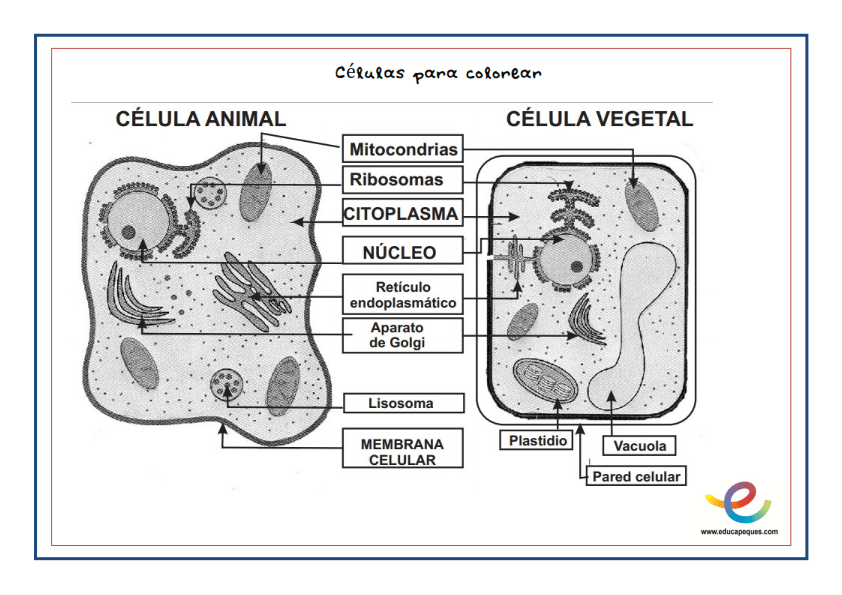  Escribe los nombres de los organelos de la celula.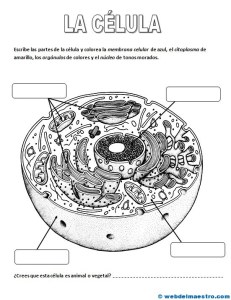 FUNCIONES DE LOS SERES VIVOS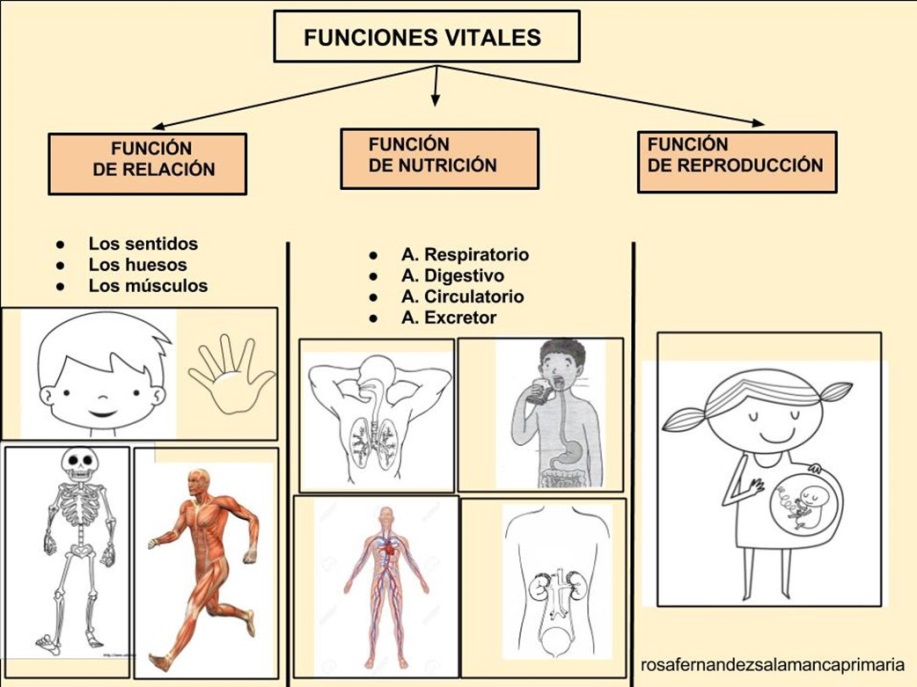 SISTEMAS VITALES DE LOS SERES VIVOS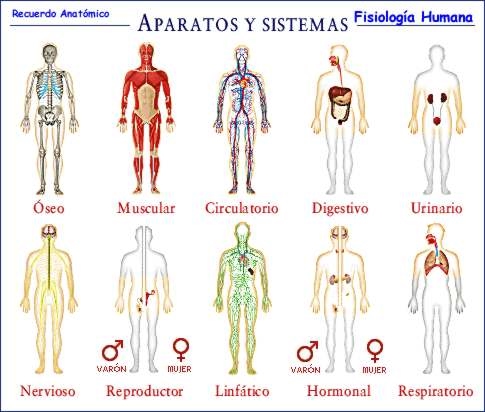 SISTEMA DIGESTIVO El sistema digestivo o aparato digestivo es el conjunto de órganos encargados del proceso de la digestión, es decir, la transformación de los alimentos para que puedan ser absorbidos y utilizados por las células del organismo.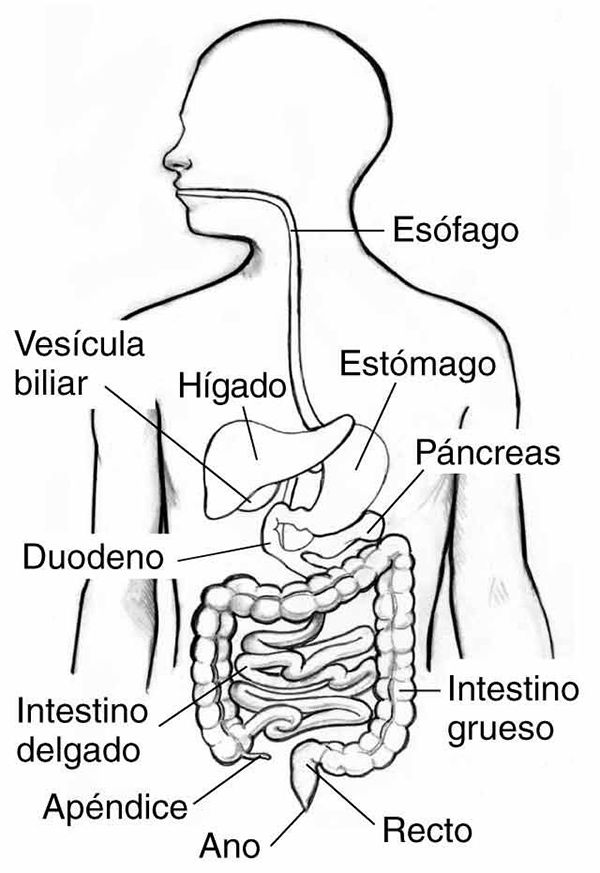 Pinta el sistema digestivo humano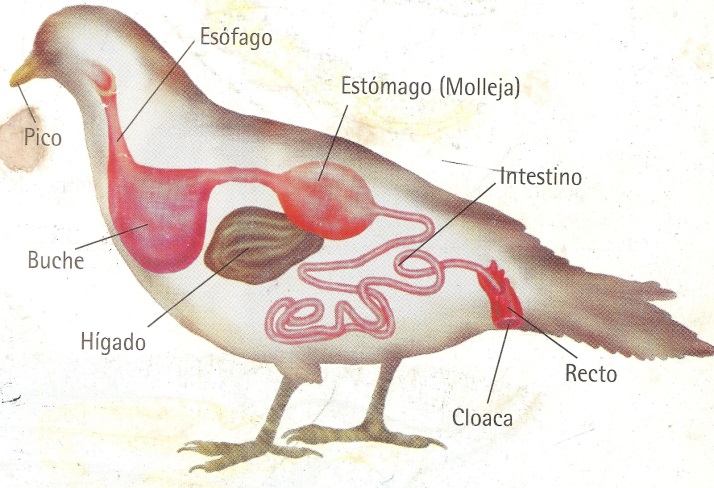 Dibuja el sistema digestivo de una vaca o caballo